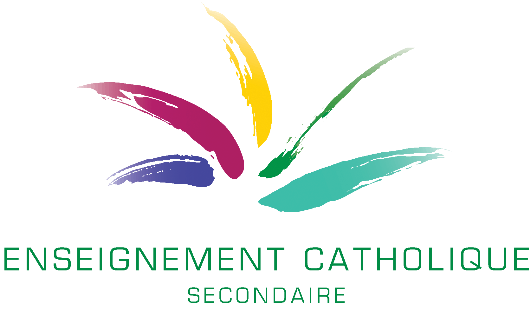 ETUDE DU MILIEUDans ce document, vous trouverez les éléments suivants :Précisions en ce qui concerne les apprentissages à mettre en place avant la fin de l’annéeContacts utilesTableaux : les essentiels des apprentissages d’ici juin 2020Notes et conseils pour utiliser efficacement les situations d’apprentissage dans le cadre de cours à distancePrécisions en ce qui concerne les apprentissages à mettre en place avant la fin de l’annéeLes essentiels des apprentissages résumés aux deux pages suivantes résultent d’un choix éclairé par des personnes de la FESeC qui ont l’expertise des programmes de la discipline, qui ont une vue globale du parcours d’apprentissage dans le secondaire et dans les différentes filières et qui contribuent depuis plusieurs années aux évaluations externes. Ces éléments sont donc ceux sur lesquels il faudra se focaliser d’ici la fin de l’année.Comment mettre en évidence les priorités des apprentissages d’ici la fin de l’année ?Parcourez les essentiels ci-dessous et repérez ceux pour lesquels vous avez déjà pu réaliser des apprentissages avant le confinement et pour lesquels vous disposez d’informations par des évaluations.Cochez ces éléments.Vous avez maintenant une vue des éléments qui n’ont pas encore été appris ou pour lesquels vous ne disposez pas d’information à propos du niveau de maitrise.Contacts utilesEn cas de problème, n’hésitez pas à prendre contactPrioritairement :Pour l’EDM : marianne.quitin@segec.bePour la formation historique et géographique (qualifiant): 
axelle.delval@segec.be ou celine.demoustier@segec.be Pour l’histoire : pascale.lambrechts@segec.be ou celine.demoustier@segec.bePour la formation géographique : marc.deprez@segec.beTableaux : les essentiels des apprentissages d’ici juin 2020Cochez ce qui a déjà été appris et validé, ce qui reste constitue les priorités d’ici la fin de l’année, ces priorités sont travaillées à travers les modes de vie qui n’ont pas encore été abordés (en 1re ou en 2e année).Notes et conseils pour utiliser efficacement les situations d’apprentissage dans le cadre de cours à distanceDans les tableaux des « incontournables », des exemples de situations d’apprentissage sont proposés. Toutes les situations d’apprentissage sont accessibles sur https://edm.fesec.be/situations-dapprentissage/ Les situations d’apprentissage s’organisent de la manière suivante :Une contextualisation (objet général de l’apprentissage)Les supports documentaires : l’accent est porté sur les outils numériques que l’élève pourra utiliser à distance.Les consignes : elles précisent ce qui est attendu de l’élève en termes de production. Cette production est le reflet du niveau de maitrise de l’apprentissage.
Il faut s’assurer que la forme de la production ne constitue pas un obstacle à sa réalisation.Un exemple de production attendue.
Attention, si les élèves n’ont pas les savoir-faire et/ou le matériel suffisants pour atteindre la production attendue, il est nécessaire d’adapter les consignes.Un exemple de structuration des acquis.
Au-delà de l’exercice d’apprentissage, il est indispensable de structurer ce qui a été appris. Il est nécessaire de donner le temps aux élèves de revenir sur ce qui a été appris. Les exemples ne reprennent pas tout le développement qui s’impose dans cette partie et qui sera fonction des prérequis variables en fonction des classes. Un exemple de grille d’évaluation. 
Attention, cette dernière ne vise pas à sanctionner les élèves, mais à vous donner des indicateurs afin d’évaluer le degré de maitrise de ce qui a été appris. SI la maitrise n’est pas suffisante, cela indique qu’il faudra revenir sur les apprentissages d’une autre manière.Conseils pour utiliser efficacement ces situations d’apprentissage dans le cadre d’un enseignement à distanceDans la situation d’apprentissage proposée, faites un copier-coller des points 2 et 3 (les documents et les consignes). Adaptez éventuellement les consignes de manière à vous assurer qu’elles sont accessibles à l’ensemble de vos élèves. Vérifiez que l’élève a les savoir-faire suffisants pour réaliser la production attendue. Si ce n’est pas le cas, prévoyez un support (procédure, assistance en ligne…) pour permettre aux élèves de réaliser la tâche.Ajoutez à ces consignes le délai pour l’envoi de la production et les modalités pour la communication de la production.La grille d’évaluation est proposée afin de vous donner les indicateurs qui vous permettront d’apprécier la qualité des apprentissages et d’envisager, si nécessaire, d’autres situations pour remédier aux éventuelles lacunes.HistoireHistoireAttendus d’apprentissage. L’élève sera capable de :Attendus d’apprentissage. L’élève sera capable de :Attendus d’apprentissage. L’élève sera capable de :En vue de mettre en évidence le mode de vie des gens à une époque déterminée :C’est-à-dire :Identifier et comparer des aspects concrets du mode de vie dans nos régions et d’autresCaractériser les activités et les techniques pour se loger / se déplacer / produire / s’instruire / communiquer / se distraire / échanger et s’organiserCaractériser le travail et la vie en communauté : organisation, différences sociales qui en découlent, modes d’oppression /d’exclusion et luttes pour les combattreEn vue de mettre en évidence le mode de vie des gens à une époque déterminée :C’est-à-dire :Identifier et comparer des aspects concrets du mode de vie dans nos régions et d’autresCaractériser les activités et les techniques pour se loger / se déplacer / produire / s’instruire / communiquer / se distraire / échanger et s’organiserCaractériser le travail et la vie en communauté : organisation, différences sociales qui en découlent, modes d’oppression /d’exclusion et luttes pour les combattreUtiliser des repères* et des représentations du temps … pour situer des faits dans le temps Les périodes conventionnelles en y incluant un ensemble de repères à travers ces périodes conventionnelles
Ligne du temps reprenant : la naissance du christ, les millénaires et siècles, les ères romaine, chrétienne et musulmane, les périodes conventionnelles et ses repères du temps*Exemples de situations d’apprentissage : https://edm.fesec.be/utiliser-des-reperes-et-representations-du-temps-pour-se-situer/*Repères du temps à mettre en placePréhistoire : les premières peintures rupestres, les premiers êtres humains, la sédentarisation.Antiquité: l'arrivée des Romains dans nos régions, les premiers écrits, la fondation légendaire de Rome.Moyen Age : l’arrivée des Francs dans nos régions, l'arrivée des Vikings dans nos régions, les premiers châteaux-forts, l'Hégire, la première charte accordant des libertés.Temps modernes : l'invention de l'imprimerie, la découverte des Amériques par les Européens, l'invention de la machine à vapeur, la Révolution française.Période contemporaine : l'indépendance de la Belgique, la guerre 14-18, la guerre 40-45, la signature du Traité de Rome, le premier homme dans l'espace, la chute du Mur de Berlin.Utiliser des repères* et des représentations du temps … pour situer des faits dans le temps Les périodes conventionnelles en y incluant un ensemble de repères à travers ces périodes conventionnelles
Ligne du temps reprenant : la naissance du christ, les millénaires et siècles, les ères romaine, chrétienne et musulmane, les périodes conventionnelles et ses repères du temps*Exemples de situations d’apprentissage : https://edm.fesec.be/utiliser-des-reperes-et-representations-du-temps-pour-se-situer/*Repères du temps à mettre en placePréhistoire : les premières peintures rupestres, les premiers êtres humains, la sédentarisation.Antiquité: l'arrivée des Romains dans nos régions, les premiers écrits, la fondation légendaire de Rome.Moyen Age : l’arrivée des Francs dans nos régions, l'arrivée des Vikings dans nos régions, les premiers châteaux-forts, l'Hégire, la première charte accordant des libertés.Temps modernes : l'invention de l'imprimerie, la découverte des Amériques par les Européens, l'invention de la machine à vapeur, la Révolution française.Période contemporaine : l'indépendance de la Belgique, la guerre 14-18, la guerre 40-45, la signature du Traité de Rome, le premier homme dans l'espace, la chute du Mur de Berlin.Utiliser des repères* et des représentations du temps … pour situer des faits dans le temps Les périodes conventionnelles en y incluant un ensemble de repères à travers ces périodes conventionnelles
Ligne du temps reprenant : la naissance du christ, les millénaires et siècles, les ères romaine, chrétienne et musulmane, les périodes conventionnelles et ses repères du temps*Exemples de situations d’apprentissage : https://edm.fesec.be/utiliser-des-reperes-et-representations-du-temps-pour-se-situer/*Repères du temps à mettre en placePréhistoire : les premières peintures rupestres, les premiers êtres humains, la sédentarisation.Antiquité: l'arrivée des Romains dans nos régions, les premiers écrits, la fondation légendaire de Rome.Moyen Age : l’arrivée des Francs dans nos régions, l'arrivée des Vikings dans nos régions, les premiers châteaux-forts, l'Hégire, la première charte accordant des libertés.Temps modernes : l'invention de l'imprimerie, la découverte des Amériques par les Européens, l'invention de la machine à vapeur, la Révolution française.Période contemporaine : l'indépendance de la Belgique, la guerre 14-18, la guerre 40-45, la signature du Traité de Rome, le premier homme dans l'espace, la chute du Mur de Berlin.En vue de mettre en évidence le mode de vie des gens à une époque déterminée :C’est-à-dire :Identifier et comparer des aspects concrets du mode de vie dans nos régions et d’autresCaractériser les activités et les techniques pour se loger / se déplacer / produire / s’instruire / communiquer / se distraire / échanger et s’organiserCaractériser le travail et la vie en communauté : organisation, différences sociales qui en découlent, modes d’oppression /d’exclusion et luttes pour les combattreEn vue de mettre en évidence le mode de vie des gens à une époque déterminée :C’est-à-dire :Identifier et comparer des aspects concrets du mode de vie dans nos régions et d’autresCaractériser les activités et les techniques pour se loger / se déplacer / produire / s’instruire / communiquer / se distraire / échanger et s’organiserCaractériser le travail et la vie en communauté : organisation, différences sociales qui en découlent, modes d’oppression /d’exclusion et luttes pour les combattreMettre en évidence l’organisation du temps Situer des faits vécus par soi ou d’autres personnes (chronologie, fréquence, durée, ancienneté) et l’évolution de ces situations.            Exemples de situations d’apprentissage : https://edm.fesec.be/caracteriser-une-organisation-du-temps-une-evolution/Mettre en évidence l’organisation du temps Situer des faits vécus par soi ou d’autres personnes (chronologie, fréquence, durée, ancienneté) et l’évolution de ces situations.            Exemples de situations d’apprentissage : https://edm.fesec.be/caracteriser-une-organisation-du-temps-une-evolution/Mettre en évidence l’organisation du temps Situer des faits vécus par soi ou d’autres personnes (chronologie, fréquence, durée, ancienneté) et l’évolution de ces situations.            Exemples de situations d’apprentissage : https://edm.fesec.be/caracteriser-une-organisation-du-temps-une-evolution/En vue de mettre en évidence le mode de vie des gens à une époque déterminée :C’est-à-dire :Identifier et comparer des aspects concrets du mode de vie dans nos régions et d’autresCaractériser les activités et les techniques pour se loger / se déplacer / produire / s’instruire / communiquer / se distraire / échanger et s’organiserCaractériser le travail et la vie en communauté : organisation, différences sociales qui en découlent, modes d’oppression /d’exclusion et luttes pour les combattreEn vue de mettre en évidence le mode de vie des gens à une époque déterminée :C’est-à-dire :Identifier et comparer des aspects concrets du mode de vie dans nos régions et d’autresCaractériser les activités et les techniques pour se loger / se déplacer / produire / s’instruire / communiquer / se distraire / échanger et s’organiserCaractériser le travail et la vie en communauté : organisation, différences sociales qui en découlent, modes d’oppression /d’exclusion et luttes pour les combattreLire une trace du passé et mettre en évidence sa nature :Objets, monuments, habitat, éléments du paysage, toponymie, anciennes photos ou cartes postales, témoignages, usages …  L’identifier et la classer en fonction de sa nature : vestige archéologique (objet, monument, habitat, élément du paysage) et toponymiedocument écrit (original ou reconstitué, source officielle, non officielle, texte scientifique)document iconographique (gravure, sculpture, peinture, photographie)document sous forme schématique (plan, carte, graphique)document audiovisuel (original ou reconstitué)  Déterminer son origine et la rattacher à son contexte (voir mode de vie des gens à une époque déterminée 3.2.2)Exemples de situations d’apprentissage : https://edm.fesec.be/lire-une-trace-du-passe-des-sources-historiques/Lire une trace du passé et mettre en évidence sa nature :Objets, monuments, habitat, éléments du paysage, toponymie, anciennes photos ou cartes postales, témoignages, usages …  L’identifier et la classer en fonction de sa nature : vestige archéologique (objet, monument, habitat, élément du paysage) et toponymiedocument écrit (original ou reconstitué, source officielle, non officielle, texte scientifique)document iconographique (gravure, sculpture, peinture, photographie)document sous forme schématique (plan, carte, graphique)document audiovisuel (original ou reconstitué)  Déterminer son origine et la rattacher à son contexte (voir mode de vie des gens à une époque déterminée 3.2.2)Exemples de situations d’apprentissage : https://edm.fesec.be/lire-une-trace-du-passe-des-sources-historiques/Lire une trace du passé et mettre en évidence sa nature :Objets, monuments, habitat, éléments du paysage, toponymie, anciennes photos ou cartes postales, témoignages, usages …  L’identifier et la classer en fonction de sa nature : vestige archéologique (objet, monument, habitat, élément du paysage) et toponymiedocument écrit (original ou reconstitué, source officielle, non officielle, texte scientifique)document iconographique (gravure, sculpture, peinture, photographie)document sous forme schématique (plan, carte, graphique)document audiovisuel (original ou reconstitué)  Déterminer son origine et la rattacher à son contexte (voir mode de vie des gens à une époque déterminée 3.2.2)Exemples de situations d’apprentissage : https://edm.fesec.be/lire-une-trace-du-passe-des-sources-historiques/En vue de mettre en évidence le mode de vie des gens à une époque déterminée :C’est-à-dire :Identifier et comparer des aspects concrets du mode de vie dans nos régions et d’autresCaractériser les activités et les techniques pour se loger / se déplacer / produire / s’instruire / communiquer / se distraire / échanger et s’organiserCaractériser le travail et la vie en communauté : organisation, différences sociales qui en découlent, modes d’oppression /d’exclusion et luttes pour les combattreEn vue de mettre en évidence le mode de vie des gens à une époque déterminée :C’est-à-dire :Identifier et comparer des aspects concrets du mode de vie dans nos régions et d’autresCaractériser les activités et les techniques pour se loger / se déplacer / produire / s’instruire / communiquer / se distraire / échanger et s’organiserCaractériser le travail et la vie en communauté : organisation, différences sociales qui en découlent, modes d’oppression /d’exclusion et luttes pour les combattreExploiter des sources historiques :  Distinguer document original ou reconstitué / témoin ou spécialiste / fait ou opinion  Interpréter en distinguant ce qui est certain et ce qui est hypothétique  Comparer deux documents de même nature ou de nature différente traitant d’un même sujet ;Exemples de situations d’apprentissage : https://edm.fesec.be/lire-une-trace-du-passe-des-sources-historiques/Exploiter des sources historiques :  Distinguer document original ou reconstitué / témoin ou spécialiste / fait ou opinion  Interpréter en distinguant ce qui est certain et ce qui est hypothétique  Comparer deux documents de même nature ou de nature différente traitant d’un même sujet ;Exemples de situations d’apprentissage : https://edm.fesec.be/lire-une-trace-du-passe-des-sources-historiques/Exploiter des sources historiques :  Distinguer document original ou reconstitué / témoin ou spécialiste / fait ou opinion  Interpréter en distinguant ce qui est certain et ce qui est hypothétique  Comparer deux documents de même nature ou de nature différente traitant d’un même sujet ;Exemples de situations d’apprentissage : https://edm.fesec.be/lire-une-trace-du-passe-des-sources-historiques/GéographieGéographieAttendus d’apprentissage. L’élève sera capable de :En vue d’identifier des interactions hommes-espaces : population : nombre, espace peu ou très peuplé, densité, citadins ou ruraux, urbanisationdéplacement : migration, navetteurcommunication : voies et moyens de communication, de télécommunicationsespaces à risque : installation de l’hommeactivités économiques : agriculture, industrie, commerce et servicesorganisation sociale : école, commune, vie associativeexploitation et exclusion Ce travail se fait essentiellement en s’appuyant sur une représentation de l’espace (carte, plan, une image géographique ou paysage)En vue d’identifier des interactions hommes-espaces : population : nombre, espace peu ou très peuplé, densité, citadins ou ruraux, urbanisationdéplacement : migration, navetteurcommunication : voies et moyens de communication, de télécommunicationsespaces à risque : installation de l’hommeactivités économiques : agriculture, industrie, commerce et servicesorganisation sociale : école, commune, vie associativeexploitation et exclusion Ce travail se fait essentiellement en s’appuyant sur une représentation de l’espace (carte, plan, une image géographique ou paysage)Localiser/situer un lieu, un espace et l’orienter par rapport aux repères spatiaux appris  sur la carte de la Belgique : commune, Régions, Communautés, Provinces, Meuse, Sambre, Escaut et autres cours d’eau proches de sa commune, principales villes)  sur une carte de l’Europe : Belgique, états de l’UE, Mer du Nord, Méditerranée, Baltique, Alpes et Pyrénées)  sur le planisphère et le globe terrestre : continents, océans, équateur, méridien Greenwich, tropiques, cercles polaires, hémisphères N et S)Exemples de situations d’apprentissage : https://edm.fesec.be/utiliser-des-reperes-et-des-representations-de-lespace-pour-se-situer/En vue d’identifier des interactions hommes-espaces : population : nombre, espace peu ou très peuplé, densité, citadins ou ruraux, urbanisationdéplacement : migration, navetteurcommunication : voies et moyens de communication, de télécommunicationsespaces à risque : installation de l’hommeactivités économiques : agriculture, industrie, commerce et servicesorganisation sociale : école, commune, vie associativeexploitation et exclusion Ce travail se fait essentiellement en s’appuyant sur une représentation de l’espace (carte, plan, une image géographique ou paysage)En vue d’identifier des interactions hommes-espaces : population : nombre, espace peu ou très peuplé, densité, citadins ou ruraux, urbanisationdéplacement : migration, navetteurcommunication : voies et moyens de communication, de télécommunicationsespaces à risque : installation de l’hommeactivités économiques : agriculture, industrie, commerce et servicesorganisation sociale : école, commune, vie associativeexploitation et exclusion Ce travail se fait essentiellement en s’appuyant sur une représentation de l’espace (carte, plan, une image géographique ou paysage)Identifier et Caractériser les composantes du paysage :   le relief, la végétation et les éléments issus de l’impact de l’action humaine (bâtiments, champs, prairies, espaces boisés, voies de communication, surface plane ou accidentée, cours d’eau, vallée)   rural, urbain, industriel et mixte comme éléments-clés qui composent le paysage (éléments naturels ou humains, paysage peu ou très humanisé)Exemples de situations d’apprentissage : https://edm.fesec.be/identifier-et-caracteriser-des-composantes-du-paysage/En vue d’identifier des interactions hommes-espaces : population : nombre, espace peu ou très peuplé, densité, citadins ou ruraux, urbanisationdéplacement : migration, navetteurcommunication : voies et moyens de communication, de télécommunicationsespaces à risque : installation de l’hommeactivités économiques : agriculture, industrie, commerce et servicesorganisation sociale : école, commune, vie associativeexploitation et exclusion Ce travail se fait essentiellement en s’appuyant sur une représentation de l’espace (carte, plan, une image géographique ou paysage)En vue d’identifier des interactions hommes-espaces : population : nombre, espace peu ou très peuplé, densité, citadins ou ruraux, urbanisationdéplacement : migration, navetteurcommunication : voies et moyens de communication, de télécommunicationsespaces à risque : installation de l’hommeactivités économiques : agriculture, industrie, commerce et servicesorganisation sociale : école, commune, vie associativeexploitation et exclusion Ce travail se fait essentiellement en s’appuyant sur une représentation de l’espace (carte, plan, une image géographique ou paysage)Identifier et caractériser des atouts et des contraintes des milieux naturels :  Identifier et caractériser : forêt, montagne, désert, mers et océans et en associer aux 5 zones climatiques : deux polaires, deux tempérées et une intertropicale  Identifier leurs atouts et contraintes :  l’altitude (pente) et les principales formes du relief (plaine, plateau, montagne vallée), avec les éléments d’hydrographie (bassin hydrographique et crues, cours d’eau) ;  la température moyenne, l’amplitude thermique et les précipitations (temps qu’il fait)  l’exubérance ou la rareté de la végétation Exemples de situations d’apprentissage : https://edm.fesec.be/identifier-des-atouts-et-des-contraintes-des-milieux-naturels/En vue d’identifier des interactions hommes-espaces : population : nombre, espace peu ou très peuplé, densité, citadins ou ruraux, urbanisationdéplacement : migration, navetteurcommunication : voies et moyens de communication, de télécommunicationsespaces à risque : installation de l’hommeactivités économiques : agriculture, industrie, commerce et servicesorganisation sociale : école, commune, vie associativeexploitation et exclusion Ce travail se fait essentiellement en s’appuyant sur une représentation de l’espace (carte, plan, une image géographique ou paysage)En vue d’identifier des interactions hommes-espaces : population : nombre, espace peu ou très peuplé, densité, citadins ou ruraux, urbanisationdéplacement : migration, navetteurcommunication : voies et moyens de communication, de télécommunicationsespaces à risque : installation de l’hommeactivités économiques : agriculture, industrie, commerce et servicesorganisation sociale : école, commune, vie associativeexploitation et exclusion Ce travail se fait essentiellement en s’appuyant sur une représentation de l’espace (carte, plan, une image géographique ou paysage)Caractériser l’organisation de l’espace à l’échelle de la commune, une des deux Régions de la CF, l’état fédéral, l’UE et le monde :  les fonctions de résidence, administrative, production (3 secteurs) et de consommation et d’échanges  ses structurations: parcelle, bocage, paysage ouvert, remembrement ainsi que frontières politiques et limites naturelles (limites régionales, nationales, de l’UE)  l’évolution de l’utilisation de l’espace : lotissements, parcs industriels et commerciauxExemples de situations d’apprentissage : https://edm.fesec.be/caracteriser-lorganisation-de-lespace-son-evolution/